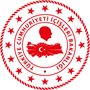 T.C. ÇAY KAYMAKAMLIĞI AÇIK HAVA TOPLANTI VE GÖSTERİ YÜRÜYÜŞÜ GÜZERGAHLARI İLE MİTİNG ALANLARI VE AFİŞ, PANKART ASILACAK YERLERİN İLANIDIR	2911 Sayılı toplantı ve Gösteri Yürüyüşleri Kanununun 6.maddesi gereğince Kaymakamlık Makamının onayı ile yürürlüğü konulan Toplantı ve Gösteri Yürüyüşleri Güzergahları anılan madde hükümlerine göre yeniden değerlendirilerek Kaymakamlık Makamının 15/08/2022 tarihli ve 3915 sayılı onayı ile aşağıdaki şekilde tespit edilmiştir.A-AÇIK HAVA TOPLANTISI (MİTİNG) YAPILACAK ALAN :        Cumhuriyet Caddesi Belediye Binası önündeki Park Kahvesi ve Cumhuriyet Caddesi Dörtyol Meydanı ile Parti binaları önü. 
        	B-YÜRÜYÜŞE GEÇMEK ÜZERE TOPLANILACAK YERLER :        Ekli Krokide Belirtilen toplanma ve dağılma alanları ile Miting alanı (Cumhuriyet Caddesi Dörtyol Meydanı), Araçlı düzenlenecek yürüyüşler trafiği aksatmaması açısından Cumhuriyet Caddesi, Meslek Yüksek Okulu ile Asri Camii arası toplanma alanı olarak belirlenmiştir. 
       	 C-GÖSTERİ YÜRÜYÜŞÜ YAPILACAK GÜZERGAH:        Toplanma alanı olan Yukarı Dörtyol meydanında başlar, İnönü Caddesini takiben PTT önünden geçilerek Sosyal Güvenlik Merkezi kavşağından Cumhuriyet Caddesini takiben Dörtyol Meydanında sona erer. Araçlı düzenlenecek yürüyüşlerde trafiği aksatmaması açısından Cumhuriyet Caddesi, Meslek Yüksek Okulu ile Asri Camii arası toplanma alanı olarak belirlenmiştir.   	D-AFİŞ VE PANKART ASILACAK YERLER :        Toplantı ve Gösteri Yürüyüşünün yapılacağının duyurulması ile ilgili Afiş ve Pankartlar; Belediye Başkanlığınca gösterilecek yerler (Billboardlar) ile Miting ’in yapılacağı İnönü ve Cumhuriyet Caddesi Belediye binası önündeki Park Kahvesinin önü ve Dörtyol Meydanı ve çevresi olarak tespit edilmiştir. 
        	E-DAĞILMA YERLERİ :         Cumhuriyet Caddesi Park Kahvesine ve Dörtyol Meydanına (Miting alanına) açılan cadde ve sokaklar yürüyüş güzergâhı çıkış noktaları olarak belirlenmiştir. 

        Bu karar yayımından 15 gün sonra yürürlüğe girecektir.Kamuoyuna duyurulur.15.08.2022										Murat DEMİRBİLEK                                                                                                                      Sultandağı Kaymakamı										Kaymakam V.	